Program rozvoje obceKřečovicena období 2020–2025vypracovaný v roce 2019schválený zastupitelstvem obce dne  17.12. 2019 usnesením č. 8/2019ÚVODStrategické plány rozvoje jsou ve vyspělých zemích novým typem programových dokumentů regionů, měst a obcí. Strategický plán je komplexní programový dokument, který formuluje strategii rozvoje celé komunity, jejího fungování i rozvoje celého území. Tato strategie musí být komplexní s důrazem na souvislosti a vzájemnou podporu navržených cílů a programů.Strategický plán je dlouhodobým dokumentem, který se nemůže omezit pouze na jedno volební období zastupitelstva či na období platnosti územního plánu.Program rozvoje obce je základním strategickým rozvojovým a plánovacím dokumentem obce, zakotveným v zákoně č. 128/2000 Sb., o obcích. Aby měl tento dokument zaručenou validitu, měl by vznikat v partnerském dialogu mezi veřejnou a privátní sférou, zohledňovat aktuální problémy a výchozí situaci v obci i přání či záměry nejen volené místní samosprávy, ale i občanů, podnikatelů, či majitelů pozemků. Zjednodušeně řečeno se jedná o definování toho, čeho chce obec v blízké budoucnosti dosáhnout a jak při tom hodlá postupovat. Nejedná se však o dokument neměnný, naopak musí být průběžně porovnáván se skutečností a aktualizován.Program rozvoje obce Křečovice na období 2019–2025 je dokument, v němž jsou definovány hlavní rozvojové priority obce a navržené aktivity, kterými by měly být stanovené rozvojové priority realizovány v praxi. Strategický dokument stanovuje také optimální časový plán, predikci finančních objemů a doporučené zdroje financování jednotlivých aktivit. Právě dlouhodobé plánování napomáhá efektivně využívat finanční prostředky z vlastního rozpočtu, vyhledávat a používat dotační prostředky a koordinovaně realizovat konkrétní rozvojové aktivity obce.Tento programový dokument byl vytvářen v úzké součinnosti s představiteli samosprávy obce a je otevřený reflexi podnětů, návrhů a připomínek z řad nejširší veřejnosti. Spolupráce na průběžném modelování a usměrňování strategického rozvojového dokumentu v širokém plénu je základním předpokladem pro to, aby byly rozvojové aktivity následně realizovány konsensuálně a za všeobecné podpory obyvatel obce Křečovice.Program rozvoje obce Křečovice 2020–2025 byl vytvořen podle metodiky tvorby programu rozvoje obce, zpracované Ministerstvem pro místní rozvoj České republiky v rámci projektu „Elektronická metodická podpora tvorby rozvojových dokumentů obcí“ (CZ.1.04/4.1.00/62.00008), financovaného z Operačního programu Lidské zdroje a zaměstnanost a ze státního rozpočtu České republiky.ANALYTICKÁ ČÁSTCharakteristika obceIdentifikační údaje obceOficiální název: 				Obec KřečoviceSídlo úřadu obce: 			Křečovice 9, 257 56IČ / DIČ: 				00232068 / CZ00232068Obec s pověřeným obecním úřadem: 	NeveklovObec s rozšířenou působností: 		BenešovOkres (LAU1): 				BenešovKraj (NUTS3): 				Středočeský krajVyšší územně správní celek (NUTS2): 	Střední ČechyKatastrální plocha (ha): 			31,86 km2Počet bydlících obyvatel k 1. 1. 2019: 	798Nadmořská výška (m n.m.): 		365 m n.m.Zeměpisné souřadnice: 			49°43′17″ s. š., 14°28′32″ v. d.Znak obceVe stříbrno-modře kosmo děleném štítě nahoře kosmo položený střevíčník přirozené barvy, šikmo přeložený červenými houslemi, dole dvě stříbrná břevna, přes ně zlatý chrt ve skoku s červeným jazykem a obojkem.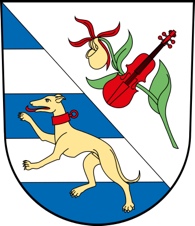 Popis vlajky: List tvoří pět střídavě modrých a bílých pruhů. V žerďové polovině žlutý chrt ve skoku s červeným jazykem a obojkem. Poměr šířky k délce listu je 2:3.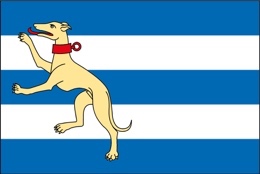 Obecní symboly byly přiděleny na základě rozhodnutí Poslanecké sněmovny PČR č. 17 ze dne 18. 3. 2003 po projednáním Podvýboru pro heraldiku a vexilologii, který je součástí VVVKMT.Poloha obceObec Křečovice leží v Posázaví na pravém břehu řeky Vltavy, 20 km západně od okresního města Benešov. Součástí obce jsou místní části Křečovice, Skrýšov, Zhorný, Vlkonice, Strážovice, Hořetice, Hůrka, Hodětice, Brdečný, Krchleby, Lhotka, Nahoruby, Poličany a Živohošť. Správní území obce se skládá ze šesti katastrálních území – Hořetice, Krchleby, Křečovice u Neveklova, Nahoruby, Vlkonice u Neveklova a Živohošť.Mapa  Správní území obce Křečovice (Zdroj ČUZK)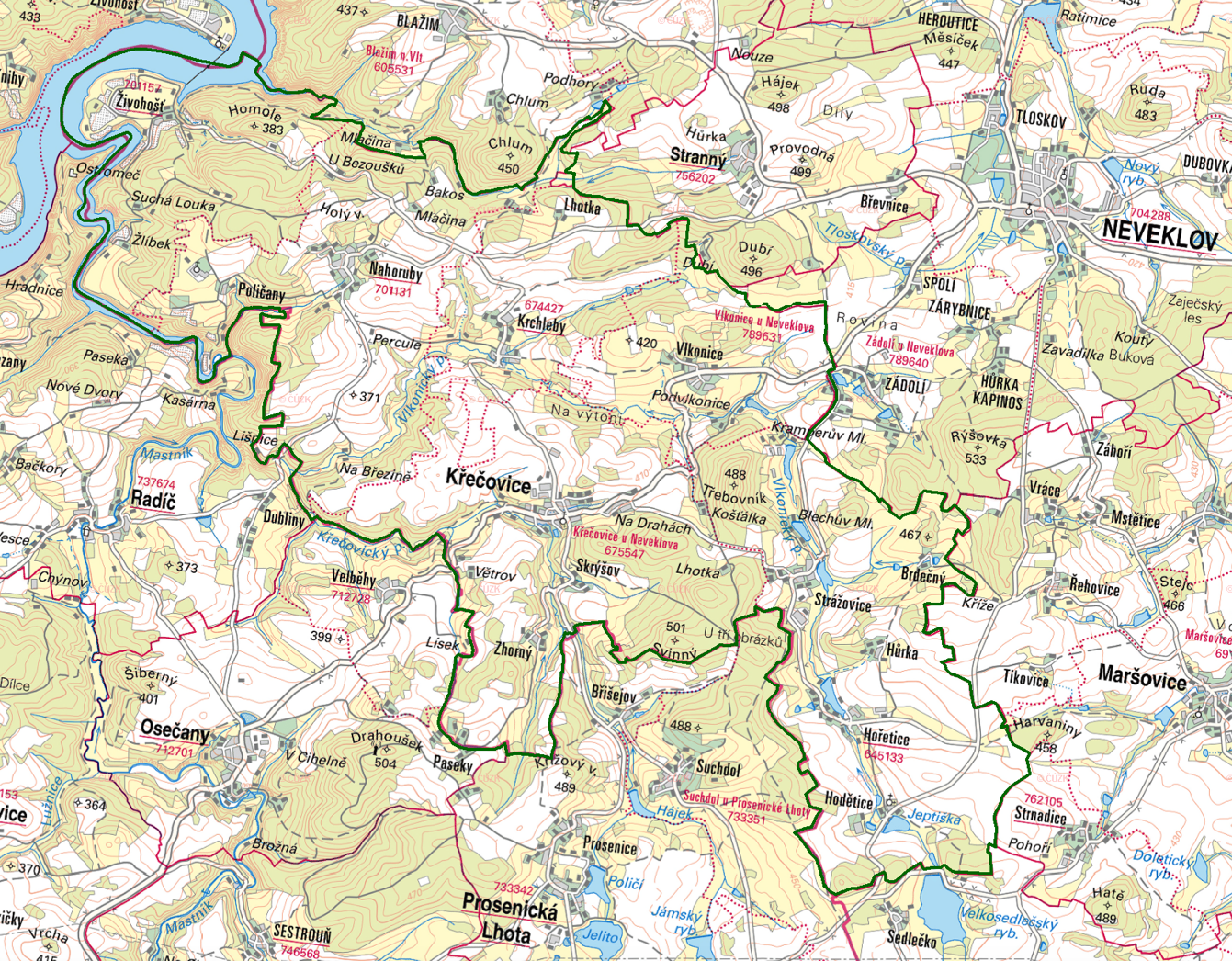 Křečovice se nacházejí v severozápadní části okresu Benešov. Rozkládají se v Křečovické vrchovině (součást Neveklovské vrchoviny), náležející do Středočeské pahorkatiny. Nadmořská výška obce je 365 m, což znamená, že se z hlediska reliéfu krajiny jedná o plochou vrchovinu. Nejvyšším vrcholem je vrch Svinný (502 m n.m.).Geologické podloží území je velmi členité. Tvoří ho v jižní části granit až granodiorit (maršovický typ) (hnědá), na něj navazují biotitové migmatity stromatitického až nebulitického typu (červená) směrem k řece Vltavě pak biotitové břidličnaté, laminované rohovce s polohami metadrob a metakonglomerátů (světle modrá), oranžově je označena lokalita metaandezitu, metadacitu, metatrachytu a metaryolitu s polohami pyroklastik. Směrem k Neveklovu tvoří podloží granodiorit, tonalit, křemenný diorit sázavského typu /fialová), v okolí vodních toků najdeme kamenitý až hlinito-kamenitý sediment (světle hnědá).Mapa  Geologická mapa území (Zdroj mapy.geology.cz)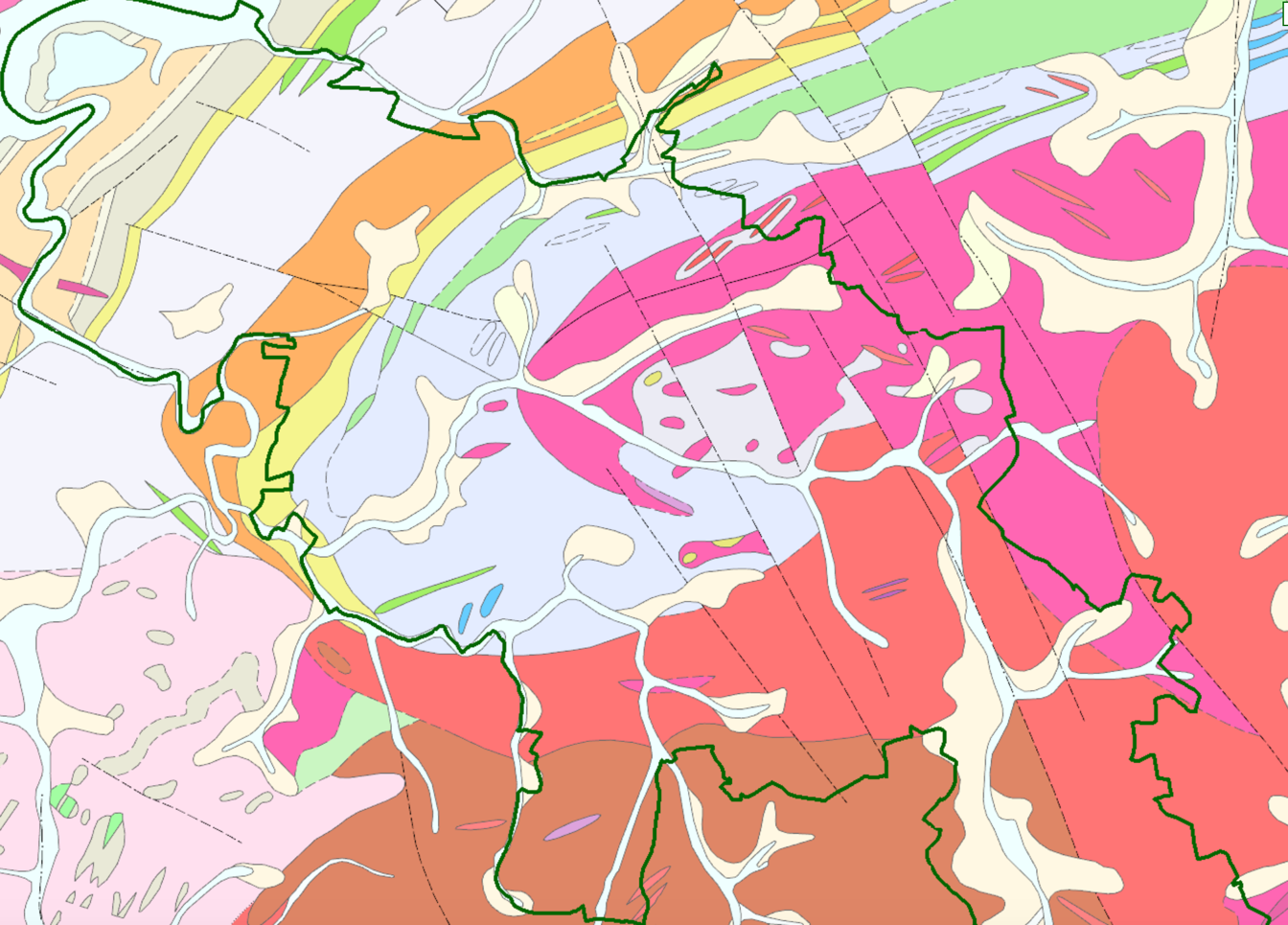 Naprostou převahu mají ve správním území středně až slabě výživné hnědé půdy kambizem modální (KAm), dystrická (KAd) nebo mesobazická (KAá), v místech v blízkosti vodních toků najdeme pseudoglej modální (PGm), dna vodních toků pak tvoří fluvizem glejová (FLg).Mapa  Půdní mapa (Zdroj mapy.geology.cz)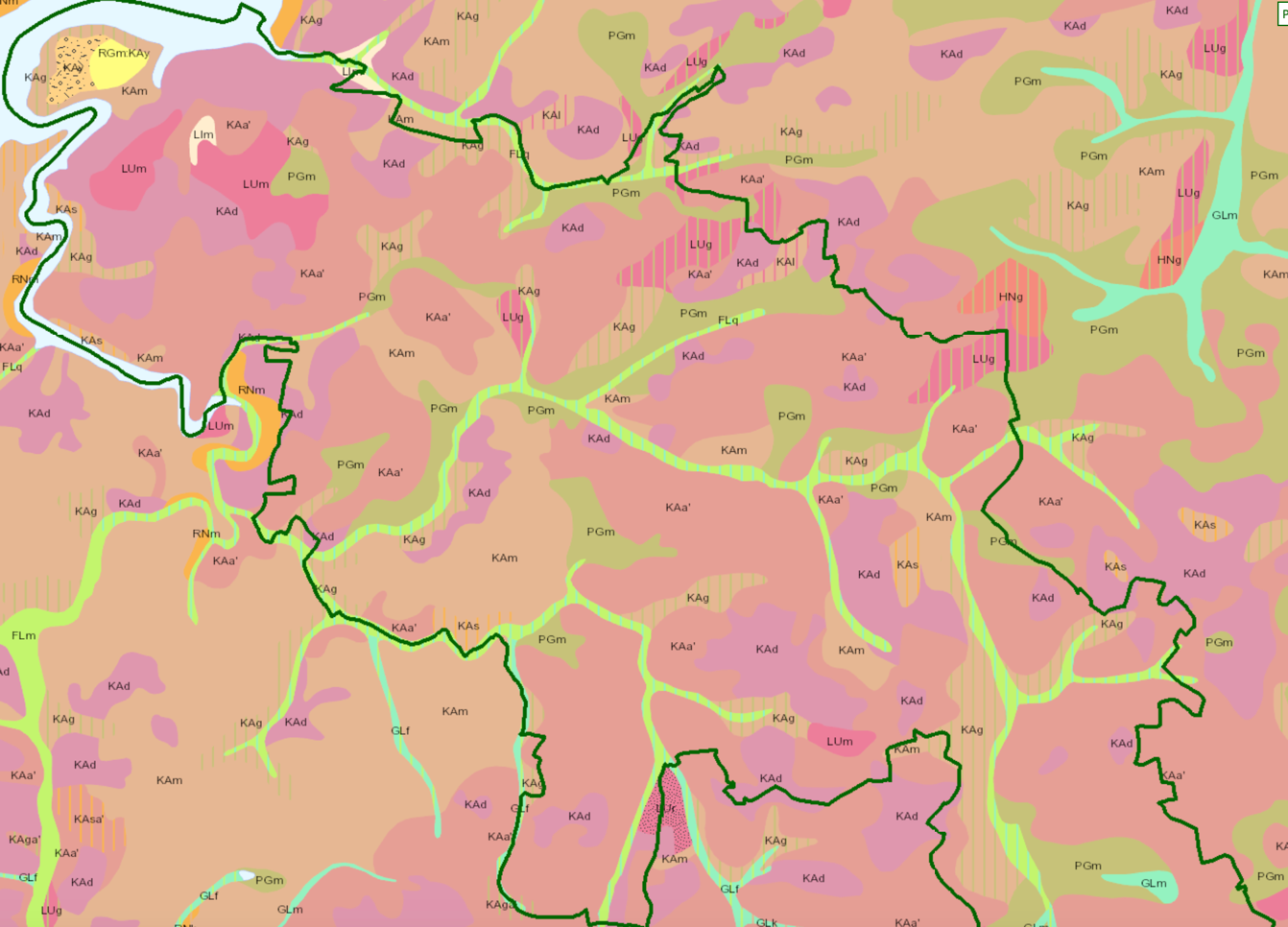 Celý okres spadá do mírně teplé oblasti, roční úhrn srážek činil v roce 2017 591 mm. Hydrograficky se správní území Křečovice nachází v povodí řeky Vltavy. Leží na jejím pravém břehu, část vodního toku v části Živohošť patří do správního území Křečovic.Nejvýznamnějším vodním tokem v území (s výjimkou řeky Vltavy) je Křečovický potok pramenící u Minartic mimo správní území. Na jeho horním toku se nachází velké množství malých vodních nádrží. Celý potok má významnou plochu povodí, ze kterého odvádí vodu do řeky Vltavy.Druhým významným vodním tokem je Vlkonický potok, na kterém se nacházejí větší rybníky v Hoděticích, Hořeticích a Strážovicích. Potok se vlévá do Křečovického potoka, spolu následně do vodního toku Masník a pak do Vltavy.Severní části území obce teče potok Mlačina (pramení u obce Stranný) a vlévá se přímo do řeky Vltavy v Živohošti. Z Nahorub teče potok Návesní, na kterém je také malý vodopád. Do Vltavy se vlévá u Psaných skal.Mapa  Hranice hydrologického povodí (oranžové linie), vodní toky a vodní nádrže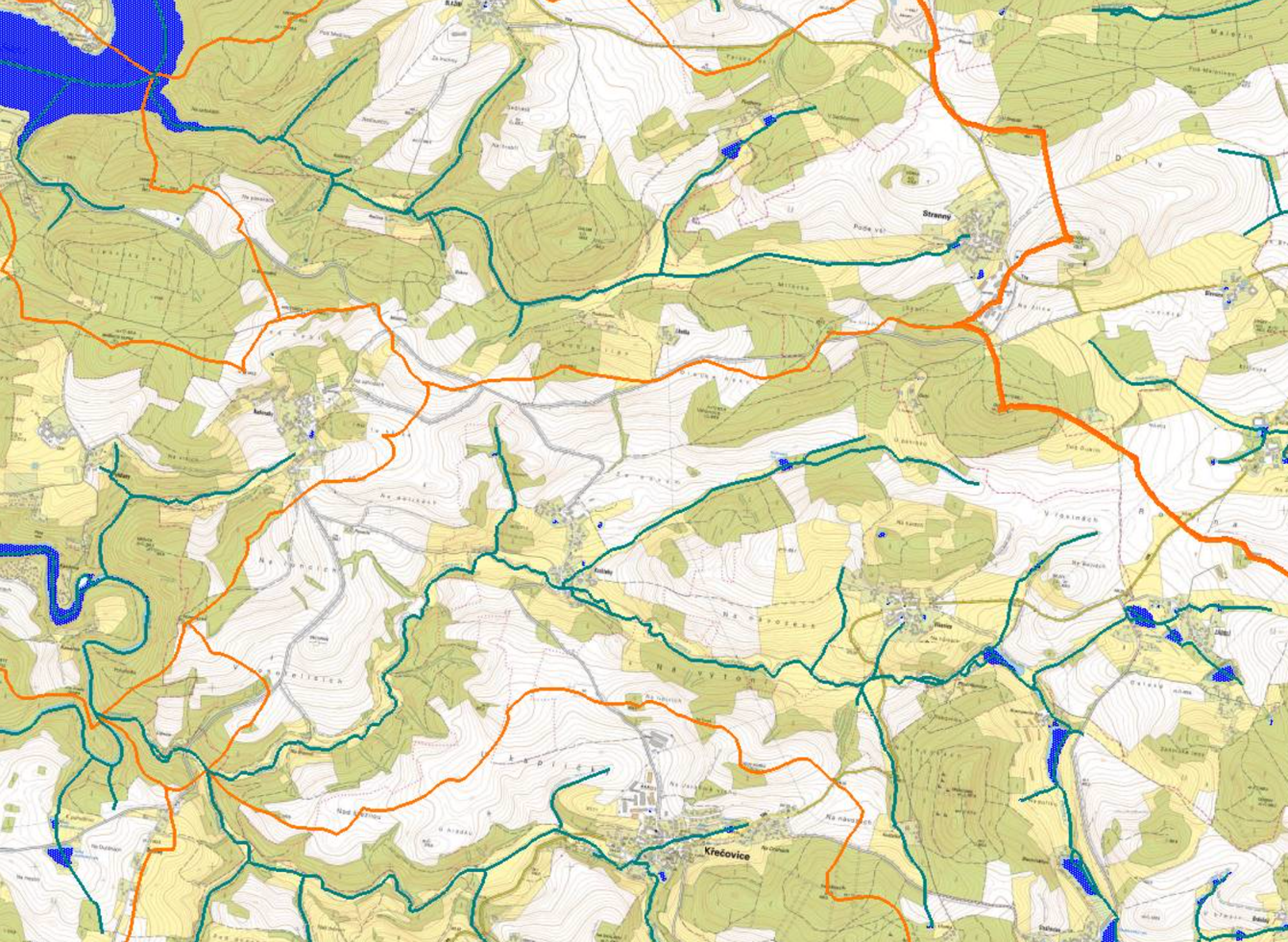 Po vegetační stránce patří okolní krajina do dubovobukového stupně, současný pokrytí však již odpovídá kulturní krajině s poli, hospodářskými lesy a místy se zachovalými zbytky mokřin a olšinami. V celé oblasti žije běžná fauna české kulturní krajiny. Historie obceV Křečovicích stávalo sídlo rytířů Křečovických z Křečovic. Byli zakladateli zdejšího kostela, se kterým je svázána první písemná zmínka o obci, když je roku 1350 uveden mezi farními v děkanátu Vltavském. Nejstarší z rytířů se jmenoval Jarohněv Vejhák z Kůta a na Křečovicích.Během 15. století rozdělil se rod rytířů z Křečovic na dvě větve, z nichž jedna od svého sídla přijala příjmení Koutských z Kouta, druhá držící tvrz v Křečovicích, nazývala se Křečovičtí z Křečovic.V literatuře se uvádí znak rytířů Křečovických z Křečovic – na červeném štíte chrt ve skoku. Tento rod žil na své tvrzi až do osudné bitvy na Bílé hoře. Poté Křečovice připadly k panství Tloskovskému, jehož majitel, Pavel Michna z Vacínova, držel své poddané v přísné poslušnosti.Mapa  Císařské povinné otisky map stabilního katastru Čech 1:2880 (1824–1843)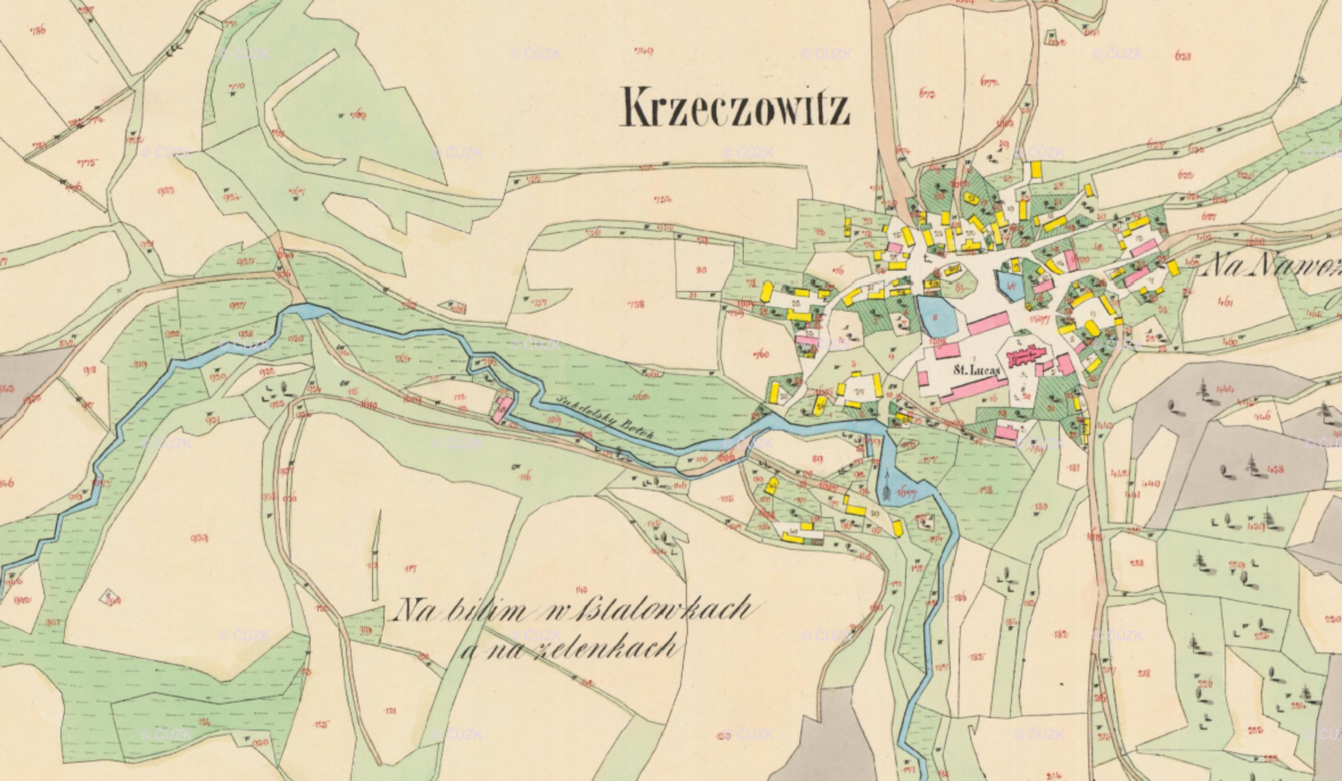 Roku 1872 přešel Tloskov v majetek Čeňka Daňka, v roce 1893 převzal osiřelé panství jeho syn stejného jména. V roce 1918 obdržel panství Dr. Oskar Daněk a jeho bratr Vincenc. V roce 1923 byla provedena parcelace dvora v Křečovicích a pozemkovým úřadem byl uskutečněn prodej parcel.Mapa  Stabilní katastr Čech – Křečovice (Zdroj: Národní archiv)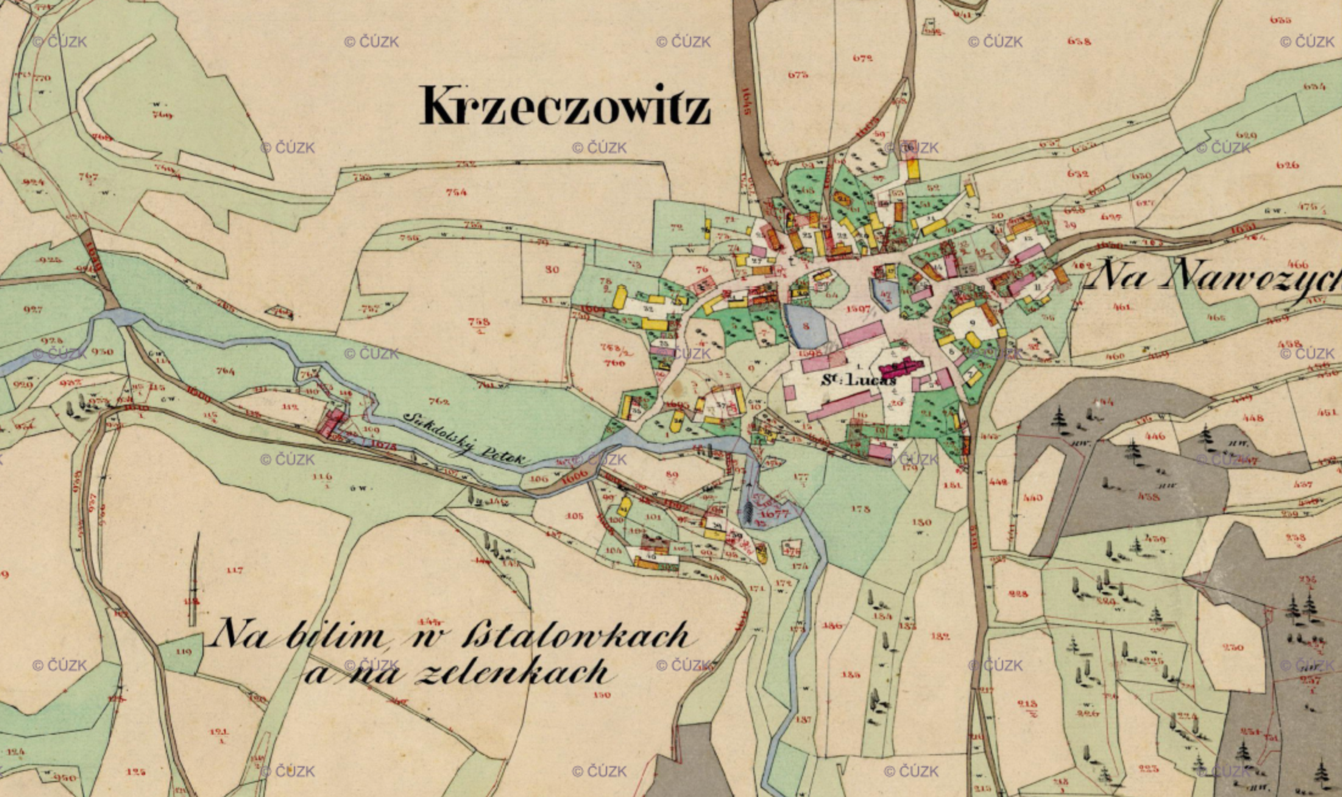 Křečovice a okolí nadlouho poznamenala léta 2. světové války, kdy se celá oblast stala součástí výcvikového prostoru jednotek SS (SS-TruppenübungsplatzBöhmen). Vystěhování postihlo padesát devět celých obcí s jejich osadami a dvanáct obcí částečně – cca 44 000 ha. Byla to nejrozsáhlejší migrační akce, kterou u nás Němci v letech okupace provedli. Stalo se to v pěti etapách. Křečovicko bylo vystěhováno ve třetí a čtvrté etapě: 28. června 1943 vyšla vyhláška č. j. 561/9 ai43 nařizující vystěhování (mino jiné obce) …Živohošť s osadami Živohošť (část na pravém břehu Vltavy) a Ústí, Nahoruby s osadami Nahoruby a Poličany, Krchleby s osadami Krchleby a Lhotka, Vlkonice s osadami Vlkonice a Strážovice, Křečovice s osadami Křečovice, Skrýšov a Zhorný… Vystěhování muselo být provedeno do 31. prosince 1943.24. června 1943 vyšla vyhláška č. j. 561/6 ai43 nařizující vystěhování (mino jiné obce) …Hořetice s osadami Hořetice, Brdečný, Hůrka a Hodětice… s termínem vystěhování do 31. 10. 1943.Sociálně ekonomická analýzaAnalytická část hodnotí vývoj a stav jednotlivých význačných ekonomických, kulturněhistorických, společenských, ekologických a dalších ukazatelů a jevů a na základě rozboru těchto ukazatelů odhaluje příčiny a důsledky jejich vývoje. Jedná se o stěžejní výchozí část každého rozvojového dokumentu, na jejímž základě jsou definovány hlavní rozvojové priority obce.ObyvatelstvoDemografický vývojObec Křečovice se statutem obce má celkem 14 částí. Vesměs se jedná o velmi malá sídla. Obec Křečovice má v současnosti 798 obyvatel a patří tak ke středně velkým obcím benešovského okresu. Graf  Vývoj počtu obyvatel (Zdroj ČSÚ)V roce 1869 měla obec a její části celkem 2258 obyvatel, což bylo historické maximum. Od té doby počet obyvatel obce stále klesal až do roku 2001, a to především v místních částech. Samotné Křečovice si drží v průměru stabilní počet obyvatel. Ve vývoji počtu obyvatel se výrazně uplatnila především druhá světová válka, kdy se počet obyvatel mezi roky 1930 a 1950 dramaticky snížil. V záznamu není viditelné vysídlení území za druhé světové války, kdy po jejím skončení došlo k restrukturalizaci obyvatel – vystěhovaní se mnohdy nevrátili a byli zde umístěni noví obyvatelé.Tabulka  Vývoj počtu obyvatel v období 1869–2011 podle částí obce KřečoviceV posledních letech je patrný drobný nárůst obyvatel. Od roku 2001 jich přibylo 87.Graf  Vývoj počtu obyvatel (Zdroj: ČSÚ)Graf  Migrační a přírůstková bilance obyvatelstva (Zdroj: ČSÚ)Graf  Vývoj hustoty osídlení – obyvatel na km2 (Zdroj: ČSÚ)Graf  Průměrný věk obyvatel obce (Zdroj: ČSÚ)V období mezi roky 2011 a 2018 se věková skladba obyvatel obce výrazně nezměnila. Zvýšil se počet obyvatel ve věku 0–14 let a také podíl obyvatel nad 65 let, jak o tom svědčí následující údaje:Graf  Rozložení věkových skupin (Zdroj ČSÚ)Tabulka  Počet žen v Křečovicích podle věkových kategorií (abs., SLDB 2001 a 2011) Zdroj: ČSÚ, demografická studie EkotoxaTabulka  Počet mužů a žen v Křečovicích podle věkových kategorií (abs., SLDB 2001 a 2011) (Zdroj ČSÚ)Pozn.: Podíl věkové skupiny žen 15–29 (r. 2011 a částečně i rok 2001) z celkového počtu obyvatelstva obce, tzn. skupina osob, která bude během následujících 10 let ve věku vstupu do rodičovství.Odhad dalšího vývoje počtu obyvatel v KřečovicíchVzhledem k početně malému populačnímu souboru a nedostatku podrobných dat není možné tuto studii nazvat prognózou, ale spíše odhadem. Scénář budoucího demografického vývoje u menších měst a obcí je složitá záležitost, příčinou komplikovanosti odhadů jsou náhodné a nepředpověditelné lokální změny, jako jsou např. změny v dostupnosti pozemků, stav a vývoj realitního trhu, vývoj systémů financování bydlení (cena a dostupnost hypoték), změny v místní ekonomické situaci apod.; tyto faktory ovlivňují také populační vývoj a migrační atraktivitu  Křečovic a obcí spádujících do základní i mateřské školy;Při odhadování dalšího růstu počtu obyvatel obce je nutné vzít v úvahu působení demografického stárnutí a migrace – mezi lety 2001 a 2011 se výrazněji zvýšil počet obyvatelstva ve věkových kategoriích 0–14 a 30–39 let a v posledních 10 letech činil průměrný roční přírůstek obyvatel v Křečovicích v důsledku migrace cca 7 obyvatel, vyšší hodnoty migračního přírůstku má mají i Neveklov. Území Benešovska je atraktivní také díky dostupnosti z hlavního města Prahy. Po realizaci 1. etapy dálnice D3 a zlepšení dostupnosti sídel bude pravděpodobně počet obyvatel stoupat;Podle sčítání lidu v roce 2011 byl v Křečovicích oproti okresu i ORP Benešov vyšší podíl žen ve věku 20 až 29 let (tzn. nyní ve věku 25 až 34 let), tj. ve věkové skupině s nejvyšší plodností a oproti roku 2001 podíl žen v této věkové kategorii poklesl;Dlouhodobý populační vývoj v Křečovicích (od roku 1981–2011) byl zpočátku negativní, ovšem v posledních deseti letech (2006–2015) má naopak stálý rostoucí trend.Na základě výše uvedeného vývoje demografických ukazatelů lze v horizontu dalších 10 let odhadovat, že v Křečovicích bude v roce 2020 816 obyvatel a v roce 2025 851 obyvatel. VzděláníVzdělanostní úroveň obyvatelstva byla v roce 2001 poněkud nižší, ale má vzestupný charakter. Mezi roky 2001 a 2011 vzrostl počet obyvatel se středoškolským vzděláním s maturitou (z 14 % na 19 %) o 46 % a obyvatel s vysokoškolským vzděláním (z 2,1 % na 4,8 %) o 140 %.Graf  Vzdělanostní struktura obyvatel obce ve věku 15 a více let (Zdroj SLBD 2011 – ČSÚ)Sociální situaceV národnostní struktuře Křečovic dominuje národnost česká, k národnostním menšinám žijícím v Lešanech se dle údajů ze SLBD 2011 řadí Slováci (4) a Poláci (1). 181 osob svou národnost neuvedlo.Spolková a komunitní činnostV obci Křečovice působí i několik spolků a sdružení, které se starají o zájmovou a společenskou činnost občanů ve volném čase.Statek Větrov z.s.Sdružení pro rozvoj osady Nová ŽivohošťObčanské sdružení BrdečnýJezdecký klub Neveklov, z.s.TJ Rekreant Praha z.s.Myslivecký spolek HořeticeBENEZdravé Strážovice, z.s.TJ VLTAVAN KŘEČOVICE z.s.Myslivecký spolek Vltavan KřečoviceSDH Křečovice, Hořetice, Krchleby, NahorubyHospodářstvíPodle údajů z registru ekonomických subjektů má v obci sídlo 207 ekonomických subjektů, mezi nimiž je 1 objekt místní samosprávy a 1 školská příspěvková organizace.Z pohledu počtu pracovníků jde především o mikropodniky, ve kterých převážně pracuje do 5 zaměstnanců. Největším zaměstnavatelem v obci je Neveklov a.s. středisko Křečovice. Zbývající ekonomické subjekty vykonávají svou činnost většinou bez zaměstnanců (jako samostatní živnostníci).Daňové příjmy obce přepočtené na 1 obyvatele za rok 2018 dosáhly hodnoty 14 628 Kč. Tato hodnota je v úrovni krajského průměru (2018). Obec Křečovice tedy v tomto parametru dosahuje cca 95 % průměru Středočeského kraje.Mezi ekonomicky aktivním obyvatelstvem výrazně převažují zaměstnanci nad živnostníky a zaměstnavateli.Graf  Rozložení podnikatelských subjektů dle právní formyGraf  Počty podnikatelských subjektů dle typů podnikání – NACE (Zdroj ČSÚ)ZemědělstvíPodle aktuálních údajů z katastru nemovitostí je ve správním území 1443,6 hektarů (tj. 45,3 % rozlohy) evidováno jako orná půda, zemědělská půda zaobírá celkem 58,57 % rozlohy.LesnictvíLesní porosty tvoří 30,61 % plochy území obce Křečovice. Jsou přirozeným krajinotvorným prvkem, který je součástí Středočeské pahorkatiny s pestrou geomorfologií, mozaikou polí, lesů, mělkých údolí s rybníky i výrazných hřbetů.Lesní porosty jsou obhospodařovány jednotlivými vlastníky s dohledem odborného lesního hospodáře. Největším subjektem, vykonávajícím lesní hospodářství ve správním území obce, je státní podnik Lesy ČR. Obec má v majetku lesní pozemky o celkové výměře 56,7 ha. Pro obec zajišťuje hospodaření v obecních lesích LS Vltava s.r.o. Dřevinná skladba lesních porostů je smíšená. Nejčastěji je ve zdejších lesích vidět smrky a borovice, buky, duby, olše.Trh práce Podle nové oficiální metodiky se míra registrované nezaměstnanosti na úrovni ČR, krajů a okresů počítá na základě výsledků výběrového šetření pracovních sil. Za nezaměstnané osoby se považuji tzv. dosažitelní uchazeči. Jedná se o uchazeče o zaměstnání, kteří mohou bezprostředně nastoupit do zaměstnání při nabídce vhodného pracovního místa, tj. evidovaní nezaměstnaní, kteří nemají žádnou objektivní překážku pro přijeti zaměstnání.Graf  Vývoj nezaměstnanosti (Zdroj ČSÚ)Registrovaná míra nezaměstnanosti obce Křečovice se k 31. 12. 2018 pohybuje okolo 1,39 %, což je méně než analogické údaje v celokrajském měřítku (míra registrované nezaměstnanosti ve Středočeském kraji k 31. 12. 2018 byla 2,5 – 4,99 %.InfrastrukturaTechnická infrastrukturaZásobování pitnou vodouObec Křečovice má vybudované dva veřejné vodovody (Křečovice, Nahoruby), které jsou v majetku obce a správu vodovodů zajišťuje vlastními prostředky. Byly budovány v sedmdesátých letech a v roce 1976 uveden do provozu. V současné době je na ně napojeno téměř 75 % obyvatel. Zdrojem pitné vody pro obecní vodovod jsou v Křečovicích dva vrty + šest kopaných studen a v Nahorubech tři kopané studny. Voda je vedena přívodním řadem na úpravny vody.Veřejný vodovod obce Křečovice není součástí žádného systému skupinového vodovodu. Jedná se o systém s jedním zdrojem vody. V případě přerušení dodávky vody z veřejného vodovodu budou obyvatelé zásobeni individuálně z přistavených cisteren. Obec Křečovice průběžně modernizuje stávající vodovod dle finančních možností z fondu obnovy a vlastních zdrojů.Kanalizace a čištění odpadních vodV roce 2017 byla zahájena výstavba splaškové kanalizace v Křečovicích a ČOV s kapacitou 500 EO umístěnou pod obcí na pozemku parc. č. 762/2 u Křečovického potoka. ČOV je svým navržením situována tak, aby na ni bylo možné odvést odpadní vody z celého obce gravitací. Umístění ČOV je v souladu s územním plánem obce a vydaným územním rozhodnutím. Vyprodukovaný kal bude po provedených rozborech odvážen k zemědělskému využití, případně odvážen k další likvidaci fekálním vozem.Rozvody elektrické energieObec Křečovice je připojena na rozvodnou distribuční síť VN pomocí nadzemního vedení do VN 22kV. Rozvody a rozvodné trafostanice pro zásobování jednotlivých odběratelů obce elektrickou energií procházejí průběžně rekonstrukcí ze strany vlastníka distribuční soustavy.  Pro dnešní potřeby obce a všech jeho místních částí je plně dostačující. Do budoucna budou realizovány jednotlivé přípojky k novým místům spotřeby (např. z důvodu nové výstavby RD atd.). Dodavatel distribuční sítě počítá v budoucnu s tím, že elektrické vedení, které je v současné době v Křečovicích nadzemní, uloží do země. Veřejné osvětlení, veřejný rozhlas, InfokanálV obci Křečovice je vystavěno veřejné osvětlení. V posledních letech probíhají drobné rekonstrukce veřejného osvětlení i ve všech místních částech. V současné době se dokončuje pasport veřejného osvětlení, jehož zpracování je podmínkou využití dotačních titulů na komplexnější rekonstrukci veřejného osvětlení, kterou obec Křečovice do budoucna plánuje.Obec Křečovice má zavedený veřejný rozhlas, který je využíván ke zveřejňování informací z činnosti obce a je důležitým prvkem integrovaného záchranného systému. Od roku 2013 je doplněna informovanost veřejnosti o službu systému Infokanál, která rozesílá informační zprávy na mobilní telefony technologií SMS. Touto službou je zajištěno pokrytí nejen místní části Křečovice, ale i ostatních místních částí.Internet, další sítěPrakticky na celém území obce Křečovice i všech místních částí je možnost připojení k internetu.Na území obce a místních částech je zajištěno pokrytí společnostmi T-Mobile, Vodafone, Telefónica O2, UPC i několik lokálních internetových providerů. Vysílače jsou umístěny u vodojemu v Nahorubech a na dvou budovách v Křečovicích.V obci a místních částech je rozvedena páteřní síť telefonních linek. Dopravní infrastrukturaSilniční dopravaDostupnost území z dálnic, rychlostních komunikací 		31,8 kmDostupnost území ze silnic I. třídy a vyšších tříd komunikací 	  9,5 kmDostupnost železničních stanic na mezinárodní trati 		18,1 kmDostupnost železničních stanic 					   8,4 kmSilnice II. a III. třídObec je s okolními sídly spojená sítí silnic II. a III. třídy. Obcí prochází silnice II. třídy č. 105 směrem na Sedlčany a Neveklov. Od silnice II. třídy vedou silnice III. třídy ve vlastnictví KSÚS.Místní a účelové komunikace v obciPáteřní síť silnic je v obci doplněna spojovacími, souběžnými či odbočujícími místními a účelovými komunikacemi. Povrch těchto místních komunikací je převážně zpevněný se živičným povrchem.  Po dokončení výstavby kanalizace v obci byla provedena rekonstrukce místních komunikací a chodníků. Obec má ve své správě cca 60 km komunikací.Doprava v kliduKapacitní parkovací plochy jsou řešeny ve stávající podobě na návsi k Křečovicích. Parkování osobních vozidel na území obce bude dále umožněno v profilech místních komunikací na žádost vlastníka přilehlé nemovitosti na základě smluvních podmínek stanovených obcí Křečovice. Individuální plochy pro parkování a odstavování vozidel včetně garáží se nacházejí převážně na soukromých pozemcích.CyklodopravaSprávním územím obce Křečovice prochází značená mezinárodní cyklotrasa Eurovelo č. 7 – Vltavská, která do správního území ve směru od Prahy vstupuje přívozem do místní části Živohošť a pokračuje přes Nahoruby směrem na jih. Cyklostezky nejsou v území obce vybudovány.Komunikace pro pěšíV centru obce a částečně podél silnic II. a III. třídy jsou vybudovány chodníky. V místech, kde nejsou chodníky vybudovány, je k pohybu chodců využíván okraj silnice. Jedná se ale o místní komunikace s minimálním provozem. Chodníky v obci byly po dokončení kanalizace rekonstruovány. Součástí bude i zakomponování bezpečnostních prvků pro zvýšení bezpečnosti chodců. Převážná část místních komunikací umožňuje bezpečný pohyb chodců. V obci Křečovice existuje několik pěších propojení s vyloučením motorové dopravy. Přes území Křečovic a místních částí prochází pět značených turistických tras.Železniční dopravaObec Křečovice není napojena na železniční síť. Nejbližší stanice ČD je ve městě Sedlčany. Z důvodu spádovosti a výborného dopravního spojení na Prahu a mezinárodní spoje je využívané také vlakové nádraží v Benešově.Dopravní obslužnostPravidelnou linkovou autobusovou dopravu zajišťují pro obec v systému Pražské integrované dopravy dopravci ČSAD Benešov a ARRIVA Střední Čechy s.r.o.V pracovní dny je obec Křečovice obsluhován denně celkem 43 spoji. O víkendech je to celkem 6 autobusových spojů. Časová dostupnost okresního města Benešov (21,5 km) je hromadnou dopravou cca 40 min, individuální automobilovou dopravou cca 25 min. Časová dostupnost hlavního města Prahy (53,6 km) je hromadnou dopravou cca 60–70 minut, individuální automobilovou dopravou cca 50 min.Obslužnost obce Křečovice autobusovou dopravou se zlepšila po dokončení integrace hromadné dopravy v rámci Středočeského kraje, která byla dokončena 1.4.2017.Obec se v současné době podílí na doplatku veřejné hromadné dopravy osob pro DSO BENE-BUS.Občanská vybavenostBydlení a výstavbaGraf  Vývoj počtu domů ve správním území obce KřečoviceOd roku 1961 nejsou do statistiky započítávány domy k rekreačním účelůmV letech 2001–2014 nedošlo ve čtrnáctiletém průměru v uvedených obcích k intenzivnější bytové výstavbě. Podíl nově postavených bytů je nejvyšší v Neveklově (13,5 %). Tento ukazatel v kombinaci s nárůstem počtu obyvatel způsobeným především migrací poukazuje na atraktivitu řešeného území k bydlení. Tab. 12: Charakteristiky bydlení a bytové výstavby v Křečovicích a spádových obcích Zdroj: ČSÚ Intenzita bytové výstavby (počet dokončených bytů na 1000 obyvatel v průměru za posledních 14 let). Význam jako vícesměrná indikace ekonomické prosperity obyvatel, zájmu investorů rozšiřovat bytový fond a aktivity sektoru stavebnictví. Současně indikuje využití stávajících rozvojových ploch bydlení.Typologie bytové výstavby (podíl počtu dokončených bytů v rodinných domech a celkového počtu dokončených bytů v průměru za posledních 14 let). Podklad pro analýzu kvality bytové výstavby. Vyjadřuje současně podíl bytů v rodinných a bytových domech.Podíl nově postavených bytů (podíl obydlených bytů postavených po r. 2001 k počtu všech obydlených bytů).  Slouží jako podklad pro analýzu kvality bytové výstavby. Vyjadřuje současně podíl bytů v rodinných a bytových domech.  Z níže uvedené tabulky je patrné, že v posledních letech (2001–2011) zaznamenali v Křečovicích nárůst počtu nových domů a také významný nárůst počtu trvale obydlených bytů. V současné době je v Křečovicích plánována výstavba cca 15 RD.Tabulka  Počet trvale obydlených domů a bytů v Křečovicích (SLDB 2001 a 2011)ŠkolstvíObec Křečovice je zřizovatelem Základní a Mateřské školy jako jednoho subjektu pod názvem Základní škola Josefa Suka a mateřská škola Křečovice. Součástí je také školní družina a školní jídelna.Mateřská školaTabulka  Stav obsazenosti mateřské školy k 31. 12. 2018Tabulka  Vývoj počtu dětí a počet přijatých/nepřijatých dětí v MŠ Křečovice (Zdroj: MŠ Křečovice)Vývoj počtu přijatých/nepřijatých dětí a porovnání s počtem žádostí o umístění dítěte v MŠ Křečovice v posledních 10 letech ukazuje následující tabulka. Je z ní patrné, že téměř vždy nebylo několik dětí přijato, ovšem v posledním školním roce byly přijaty všechny děti, čímž bylo dosaženo maximální povolené kapacity. Počet žádostí o umístění dítěte do MŠ se mezi roky 2006 a 2016 zdvojnásobil, v posledních třech letech však výrazně klesl, klesl výrazně také počet dětí v mateřské školce.Náklady na provoz MŠ jsou součástí rozpočtu celé základní školy.Základní školaTabulka  Počet volných míst v základní škole k 1. 9. 2019Základní škola je vedena jako dvoutřídní s ročníky 1–5. Počet žáků ve třídách Základní školy je vyrovnaný, s mírnými výkyvy se pohybuje mírně nad 20 žáků. Kapacita školy je zatím dostačující.Tabulka  Počty tříd a žáků v ZŠ ve školním roce 2018/2019 (Zdroj: Výkaz MŠMT M3)Vývoj počtu žáků v ZŠ Křečovice v posledních 10 letech a počet dětí přijatých/nepřijatých do 1. třídy v posledních 10 letech ukazuje následující tabulka. Tabulka  Vývoj počtu žáků v ZŠ Křečovice (Zdroj ZŠ Křečovice)Porovnání let 2009 a 2019 ukazuje, že zájem o ZŠ Křečovice je vyrovnaný, v posledním školním roce jednorázově poklesl odpovídá průměru. Počet dětí, které se dostavují k zápisu, je rozkolísaný, pohybuje se v počtech 5–12 dětí.Do spádového školského obvodu patří Neveklov (místní části Nebřich, Jablonná, Bělice a Neveklov), Křečovice (místní části Hořetice, Vlkonice, Živohošť, Hůrka, Nahoruby, Krchleby a Skrýšov) a Sedlčany. Kapacita školy je zajištěna plně (100 %) dětmi z uvedené spádové oblasti. Tabulka  Vývoj počtu žáků v ZŠ Křečovice a odhadovaný vývoj v příštích letechJak je patrné z výše uvedené tabulky, počet žáků se bude pravděpodobně zvyšovat, v posledních letech odhadované dekády pak stagnovat. Kapacita školy povolená MŠMT sice nebude naplněna, ale může nastat problém s počtem tříd. Pro zajištění dostatečného počtu dětí ve škole je nutno vytvořit atraktivní prostředí tak, aby škola obstála v konkurenci okolních větších školských zařízení. Je potřeba zajistit kvalitní vybavení odborných učeben (jazykových, přírodovědných, dílen).Tabulka  Náklady na provoz ZŠ dle účtování skutečných nákladů v rozpočtu obce (Zdroj: monitor.statnipokladna.cz)ZdravotnictvíObec Křečovice zajišťuje nejen pro místní občany tyto zdravotnické služby.:Samostatná ordinace praktického lékaře pro dospěléV případě nutnosti akutního ošetření či návštěvy specializovaných lékařů využívají naši občané kompletní nabídku lékařských odborností v městě Neveklov nebo v okresním městě Benešov (nemocnice Rudolfa a Stefanie, Benešov a celá řada poliklinických či specializovaných zdravotnických pracovišť). Do těchto center lékařské péče je z obce Křečovice dobré dopravní spojení.Sociální službyObec Křečovice každoročně přispívá na činnosti společnosti RUAH, s.r.o., která poskytuje v okrese Benešov sociální, zdravotní a hospicové služby v domácnostech klientů. V současné době spolupracujeme, a to opět ve spolupráci se společností RUAH, s.r.o. a ostatními blízkými obcemi, na projektu financovaném z dotačních finančních prostředků. Cílem projektu je zajištění sociálních a zdravotních služeb terénními pracovníky.Kulturní vyžitíAkcí, které obec pořádá pro veřejnost je opravdu velké množství (přehled akcí je zveřejněn na webových stránkách obce).  Ve většině případů se jedná o tradiční akce, nebo si tyto akce tradici postupně budují. Na přípravě a realizaci se podílí členové sdružení a spolků, místní samospráva, Základní a Mateřská škola, dobrovolníci z řad občanů.Mezi tradiční kulturně-společenské akce obce patří:Hasičský a obecní plesOslavy masopustuPálení čarodějnic, stavění májeKácení májeOslavy dne matek – setkání seniorůDětský denVítání občánkůLampionový průvodMikulášská nadílkaAdventní koncertyRozsvěcení vánočního stromuSousedská posezeníNohejbalové turnajeHasičské soutěžeNovoroční pochoda dalšíÚčast veřejnosti je na většině akcí velmi uspokojivá. K většině kulturně-společenských akcí je využívána Obecní klubovna, klubovny v jednotlivých osadách, sál v Hořeticích, prostory školy a kostel.Pokud jsou pořádány venkovní kulturní či společenské akce, nejčastěji se konají na fotbalovém hřišti, u vodní hasičské nádrže v Křečovicích, na návsích v jednotlivých osadách nebo v areálu školy. Sportovní vyžitíV obci jsou v největším rozsahu provozovány tyto sporty: fotbal, stolní tenis, hasičské sporty, gymnastika, nohejbal. Nabídka dalších služeb, které obec nabízí1 prodejna potravinProvozovna České pošty Opravna automobilů Krchleby, Hodětice, NahorubyLetní tábořiště ŽivohošťSpráva obceÚřad obce a jeho kompetence Obec Křečovice je samosprávným subjektem se základní působností. Zastupitelstvo obce má 11 členů.Úřad obce sídlí na návsi v Křečovicích. Úřad obce má celkem 4 zaměstnance: 2 technické služby, 1 účetní, 1 mzdová účetní/ referentka. Dále jsou zajišťovány na Dohodu o provedení práce pracovníci na údržbu obce, knihovníci (Křečovice, Nahoruby).Hospodaření obceObec Křečovice hospodařil v letech 2013–2015 vždy s přebytkem rozpočtu. Od roku 2016 obec hospodaří se schodkovým rozpočtem, a to z důvodu realizace investiční akce „Výstavba ČOV a kanalizace Křečovice“. Tato akce je spolufinancována z finančních prostředků Středočeského Kraje a MZe. Schválený střednědobý výhled rozpočtu obce na roky 2020–2021 počítá v roce 2020 se schodkovým rozpočtem, a to z důvodu realizace místní komunikace v Nahorubech, sportoviště v Křečovicích, realizace nových stavebních parcel v Křečovicích a úpravy návsi v Křečovicích, obnova autobusových zastávek v Hořeticích a v Krchlebích. Od roku 2021 je předpokládáno již hospodaření s přebytkovým rozpočtem.Tabulka  Vývoj hospodaření obceGraf  Vývoj hospodaření obce – porovnání příjmů a výdajů, vlastních a vnějších zdrojůDaňové příjmy obce se pohybují v úrovni 14,63 mil Kč.Účetnictví obce je zpracováváno s péčí řádného hospodáře a podléhá jak kontrole ze strany finančního výboru zastupitelstva obce, tak i kontrolním mechanismům finanční správy, krajského úřadu a poskytovatelů dotací. Při závěrečném přezkoumání hospodaření obce za rok 2018, které je prozatím posledním dokončeným přezkoumáním, bylo konstatováno, že nebyly zjištěny chyby a nedostatky.Obec Křečovice je zřizovatelem 1 příspěvkové organizace Základní a Mateřská školy Křečovice.Hodnota majetku obce v roce 2018 činila 110 275 tis Kč, z toho 93 530 tis. Kč byl dlouhodobý hmotný majetek.V majetku obce jsou tyto významnější nemovitosti:budova Úřadu obce, kde se nacházejí kanceláře úřadu, budova základní a mateřské školybudovy hasičských zbrojnic v Křečovicích v Nahorubech v Krchlebích a v Hořeticíchbudova bývalé školy a bytu v NahorubechKulturní středisko v HořeticíchBudova víceúčelové budovy s klubovnou v KřečovicíchČOV v KřečovicíchBezpečnostObec Křečovice neprovozuje obecní policii. Zajištění veřejného pořádku a ochrany majetku obyvatel provádí v rámci výkonu své služby služebna Policie ČR v Týnci nad Sázavou. Jedenkrát ročně vydává obvodní oddělení Týnec nad Sázavou Výroční zprávu o stavu bezpečnosti, která nás informuje o bezpečnostní situaci v našem územním obvodu. Na základě veřejnoprávní smlouvy s městem Benešov jsou přestupky řešeny tam. Bezpečnost obce v oblasti ochrany obyvatel zajišťuje Jednotka sboru dobrovolných hasičů, která v obci působí, a další složky Integrovaného záchranného systému. Nejbližší výjezdové místo je Sedlčany s časovou dostupností cca 10 minut, případně Benešov u Prahy se zhruba stejným dojezdovým časem.Obec je vybavena místním rozhlasem, který je možné využít pro rychlé předávání informací obyvatelům obce v případě živelné katastrofy či jiného krizového stavu. Další možností rozesílání zpráv v případě živelných či jiných katastrofických stavů je systém přes mobilní aplikaci Infokanál formou SMS zpráv.Vnější vztahy a vazbyObec Křečovice je na základě rámcové partnerské smlouvy o členství od roku 2012 členem místní akční skupiny Posázaví, o.p.s., která poskytuje obecně prospěšné služby, jejichž cílem je rozvoj regionu Posázaví. Území obce je od roku 2012 součástí území působnosti MAS Posázaví.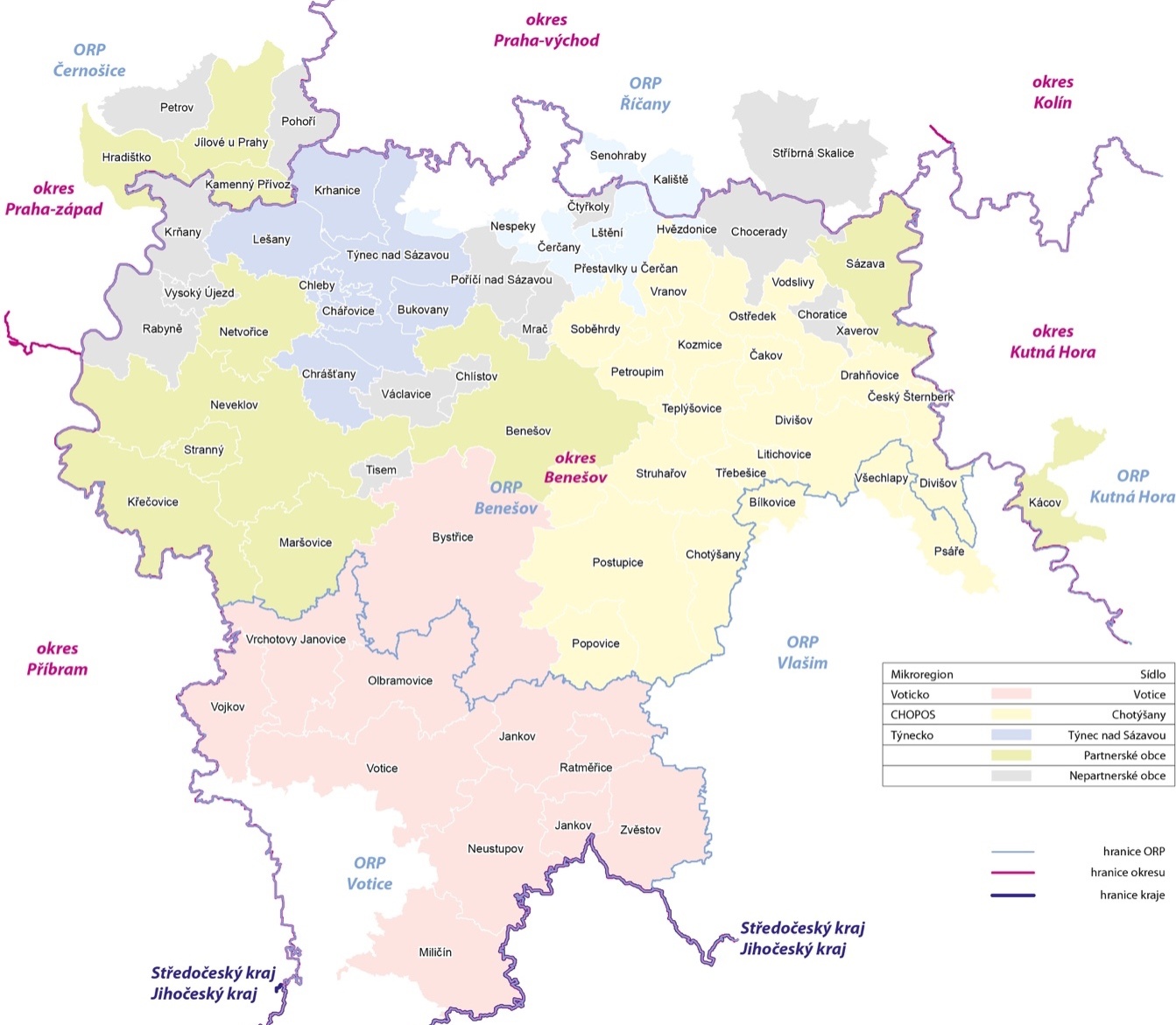 Obec Křečovice leží v území ORP Benešov 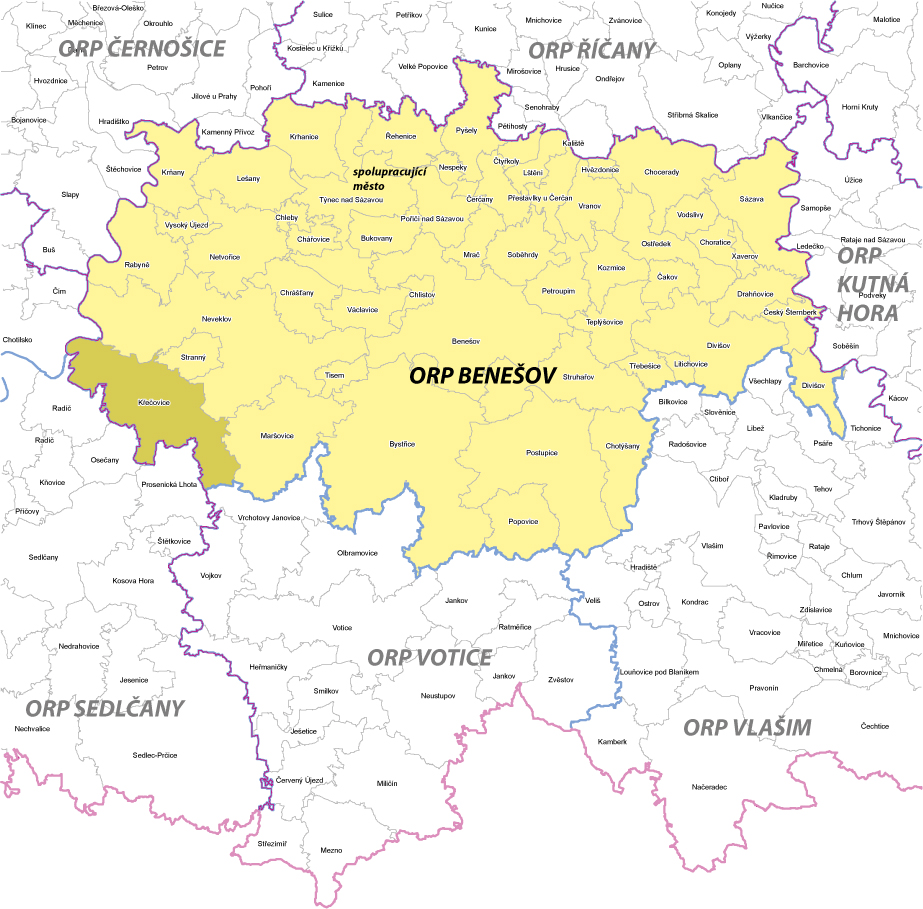 Partnerské vztahy s obcemi v ČR ani v zahraničí obec neudržuje.Životní prostředíSložky životního prostředíZ pohledu kvality ovzduší je poloha obce mimo hlavní centra průmyslové výroby i relativně daleko od velkých liniových staveb výhodou a přispívá tak k samočistícím procesům, a to i v případě klimatických podmínek se zvýšeným rizikem vzniku zvýšené koncentrace škodlivin v ovzduší. Tento stav je potenciálně ohrožen případnou výstavbou dálnice D3.Hygiena prostředíKvalita ovzduší - koncentrace prachových částic PM10 	18,9 ug.m3 	2012–2017Kvalita ovzduší - koncentrace prachových částic PM2,5 	14,1 ug.m3 	2012–2017Kvalita ovzduší - koncentrace oxidu dusíku NO2 	9,7 ug.m3 	2012–2017Měrné územní emise ze stacionárních zdrojů 		0,15 tun.km2 	2015Měrné územní emise z mobilních zdrojů znečištění 	0,37 tun.km2 	2015Trend měrné územní emise ze stacionárních zdrojů 	-0,13 tun.km2 	2012–2015Trend měrné územní emise z mobilních zdrojů 		0,3 tun.km2	2012–2015Hluková zátěžPokud jde o oblast hlukové zátěže – intenzita hluku nebyla měřena, není zpracována hluková mapa. S ohledem na současnou intenzitu dopravy pravděpodobně nejsou překračovány normy přípustných hladin hluku. Přírodní dědictví – půdní fondPodíl zemědělské půdy 			58,6 % 		2017Trend podílu zemědělské půdy 		-0,01 % 	2012–2017Podíl půd s I.a II. třídou ochrany 	14,1 % 		2017Vodní eroze zemědělské půdy 		26,9 tun.ha/rok 2017Ochrana životního prostředíPřírodní památka Křečovický potokRozloha: 6,00 haNadmořská výška: 350– 390 metrů nad mořemDatum vyhlášení: 6. 12. 1985Důvodem ochrany je meandrující tok Křečovického potoka s významnou květenou a zvířenou.Na území katastru obce a jeho místních částí je vymezeno třináct lokálních biocenter, která jsou propojena biokoridory lokálního významu. Prvky jsou rozmístěny rovnoměrně po celém území. Na území správního území obce se nacházejí kvalitní podzemní zdroje pitné vody (v ochranném pásmu 2. stupně), jimiž je zásoben vodovodní řad.Odpadové hospodářstvíLikvidace komunálních odpadů je zabezpečena sběrem a odvozem směsného komunálního odpadu na řízené skládky prostřednictvím smluvního partnera firmy Technické služby Benešov s.r.o. Sběrné nádoby na směsný odpad jsou zpravidla ve vlastnictví smluvního partnera a zapůjčeny jednotlivým majitelům domů. Odvoz směsné části komunálního odpadu probíhá v týdenních nebo čtrnáctidenních intervalech, svoz tříděného odpadu v týdenních intervalech. Třikrát ročně je zabezpečen sběr nebezpečného odpadu. V Neveklově je sběrný dvůr, který je otevřen pro veřejnost čtyřikrát týdně.  V rámci otevírací doby sběrného dvora je zde umístěn kontejner na bioodpad, popelnice na rostlinné tuky a na plechovky. V Křečovicích a v místních částech jsou umístěny kontejnery na tříděný odpad (plasty, papír, sklo, tetrapak, textil, bioodpad). Tyto kontejnery jsou převážně vyváženy jedenkrát týdně. Svoz tříděného odpadu zajišťují Technické služby Benešov. Kontejnery na textil jsou vyváženy na vyzvání. Míra separace odděleně sbíraných složek odpadu má vzestupný charakter.Poplatky vybrané od občanů nepokryjí náklady na likvidaci odpadu. Na území Křečovic se nenachází skládka ani kompostárna. Cestovní ruchCestovní ruch na prahu třetího tisíciletí získává stále významnější pozici ve struktuře ekonomických aktivit v rámci sektoru služeb a dokáže generovat sekundární poptávku v řadě dalších národohospodářských odvětví. I v rámci sektoru služeb, který jako celek vykazuje vysokou dynamiku rozvoje, patří cestovní ruch k těm rychle rostoucím a je na každém územním celku, zda se mu podaří využít plně rozvojového potenciálu, který mu cestovní ruch může nabídnout.V hierarchii koordinace cestovního ruchu patří správní území obce do turistického regionu Střední Čechy a turistické oblasti Posázaví, není součástí žádné specifické turistické lokality. Funkci destinačního managementu pro turistickou oblast plní Posázaví o.p.s.Atraktivity cestovního ruchuPotenciál obce Křečovice pro cestovní ruch lze spatřit v těchto oblastech:Rekreační areál Nová ŽivohošťPamátník Josefa Suka v Křečovicích (ve správě Národního muzea Praha)Trapistický klášter Naší Paní nad Vltavoupřírodní krásy  vyhlídka na Psaných skalách, kulturně-historické bohatství (blíže v kapitole Památky)Památních první bitvy husitských bojůaktivní formy cestovního ruchu:CykloturistikaEurovelo 7 – VltavskáTuristické trasy vedoucí územím:červená Nová Živohošť – Stranný, Strážovice – Skrýšovzelená Nová Živohošť – Nahorubyžlutá Kolánka – Psané skályVybavenost pro cestovní ruchNedílnou součástí aktivní turistické nabídky je také doprovodná materiálně-technická základna, která poskytne návštěvníkům obce kvalitní zázemí. Stávající situace v oblasti vybavenosti pro turistický ruch:Klášter Naší Paní nad Vltavou	PoličanyApartmány u Veverek		ŽivohošťJuniorcamp Nová Živohošť	ŽivohošťResort Beach			ŽivohošťVila Živohošť			ŽivohošťPamátky regionálního a místního významuTabulka  Přehled památek v Křečovicích a jejich místních částechVýše tučně označené sakrální stavby prošly v letech 2017 a 2018 kompletní rekonstrukcí.Východiska pro návrhovou částSilné a slabé stránky obceSouhrn hlavních silných a slabých stránek rozvoje obce. Silné stránky představují pozitivní faktory pro rozvoj obce a slabé stránky naopak vyjadřují negativní skutečnosti, které způsobují v obci problémy.Východiska pro návrhovou část jsou zpracována zejména na základě poznatků z charakteristiky obce. Jednotlivé výroky byly diskutovány na setkání členů pracovní skupiny. Výroky jsou seřazeny od nejvíce závažných až po nejméně závažné.NÁVRHOVÁ ČÁSTStrategická vize obce KřečoviceStrategická vize je vyjádření představ o celkovém rozvoji obce v dlouhodobém horizontu zhruba 20 let, pro účely tohoto dokumentu nastiňuje žádoucí stav obce Křečovice v roce 2035. K naplnění této představy bude směřovat postupné plnění aktivit, definovaných v tomto dokumentu, a také ve strategických rozvojových dokumentech na něj navazujících. Vize představuje „cílový stav“ obce v budoucnosti a určuje hlavní kontury směřování k tomuto stavu.Vize: KŘEČOVICE 2035Postupné dobudování a rekonstrukce infrastrukturyRozšíření rodinné výstavbyPodpora podnikání a pracovních příležitostíRozšíření sociálních a zdravotních služebUdržitelnost mateřské a základní školyUdržitelnost kvalitního životního prostředíZvýšení kulturních a sportovních aktivit v obciZkvalitnění turistického ruchu v obci……………..Programové cíleProgramové cíle stanovují, čeho chce obec Křečovice dosáhnout realizací svého programu rozvoje, a shrnují hlavní rozvojové priority ve střednědobém horizontu (zpravidla 6-8 let). Tyto cíle jsou stanoveny na základě problémů, definovaných v analytické části dokumentu, a potřeb občanů obce. Programové cíle přesněji definují hlavní rozvojové směry obce, které v sobě zahrnují veškerá témata či problematiky, na která je soustředěna pozornost v předmětném období.Cíl 1: Rozvoj infrastruktury v obciCíl 2: Rozvoj a zlepšování podmínek k životu v obciCíl 3: Rozvoj kulturního, společenského a sportovního života v obciCíl 4: Rozvoj cestovního ruchuCíl 5: Ochrana životního prostředí, udržitelný rozvoj obceOpatřeníOpatření obce jsou definována jako zásadní úkoly k naplnění stanovených programových cílů a formulují přístup k řešení jednotlivých témat. Odvíjí se od programových cílů a mají střednědobý charakter, předpoklad jejich realizace je v celém návrhovém období tohoto dokumentu nebo ve stanoveném kratším časovém úseku. Jednotlivá opatření jsou pak naplňována prostřednictvím realizace konkrétních rozvojových aktivit.Cíl 1: Rozvoj infrastruktury v obciOpatření 1.1: Technická infrastrukturaOpatření 1.2: Dopravní infrastrukturaOpatření 1.3: Nemovitosti v majetku obceCíl 2: Rozvoj a zlepšování podmínek života v obciOpatření 2.1: ŠkolstvíOpatření 2.2: SportCíl 3: Rozvoj kulturního, společenského a sportovního života v obciOpatření 3.1: Volnočasové aktivityOpatření 3.2: Kulturní a společenské aktivityOpatření 3.3: Sportovní aktivityCíl 4: Rozvoj cestovního ruchuOpatření 4.1: Doprovodná infrastruktura a propagaceCíl 5: Ochrana životního prostředí, udržitelný rozvoj obceOpatření 5.1: Ochrana, rehabilitace a tvorba krajinyOpatření 5.2: Péče o veřejná prostranstvíRozvojové aktivityRozvojová aktivita představuje již konkrétní projekt, nebo činnost (soubor činností) vedoucí k naplnění příslušných definovaných opatření obce.Cíl 1 - Rozvoj infrastruktury v obciOpatření 1.1. Technická infrastrukturaCíl 1 - Rozvoj infrastruktury v obciOpatření 1.2. Dopravní infrastrukturaCíl 1 - Rozvoj infrastruktury v obciOpatření 1.3. Nemovitosti v majetku obceCíl 2 - Rozvoj a zlepšování podmínek života v obciOpatření 2.1. ŠkolstvíCíl 2 - Rozvoj a zlepšování podmínek života v obciOpatření 2.2. SportCíl 3 - Rozvoj kulturního, společenského a sportovního života v obciOpatření 3.1. Volnočasové aktivityCíl 3 - Rozvoj kulturního, společenského a sportovního života v obciOpatření 3.2. Kulturní a společenské aktivityCíl 3 - Rozvoj kulturního, společenského a sportovního života v obciOpatření 3.3. Sportovní aktivityCíl 4 - Rozvoj cestovního ruchuOpatření 4.1. Doprovodná infrastruktura a propagaceCíl 5 - Ochrana životního prostředí, udržitelný rozvoj obceOpatření 5.1. Ochrana, revitalizace a tvorba krajiny – Cíl 5 - Ochrana životního prostředí, udržitelný rozvoj obceOpatření 5.2. Péče o veřejná prostranstvíPodpora realizace ProgramuPracovní skupina předložila zastupitelstvu obce dokument Program rozvoje obce Křečovice 2019–2025, v konečné podobě byl zveřejněn na úřední desce po dobu 15 dnů.  Tento dokument se po schválení zastupitelstvem obce stane jedním ze základních podkladů při tvorbě ročního rozpočtu obce, rozpočtových výhledů i dlouholetých finančních plánů.Průběžná kontrola aktuálnosti dokumentu a souladu realizovaných rozvojových aktivit s tímto strategickým dokumentem bude prováděna nejméně jednou za rok. Tuto kontrolu provede pracovní skupina, která byla založena v průběhu tvorby Programu rozvoje obce. V případě potřeby předloží pracovní skupina návrh na změnu, doplnění či aktualizaci Programu přímo zastupitelstvu obce. Případné aktualizace budou prováděny nejpozději do konce února příslušného roku.Hlavním garantem aktuálnosti dokumentu a realizace jednotlivých aktivit v souladu s vytýčenými prioritami bude Zastupitelstvo obce Křečovice. O stavu plnění budou podávat informaci subjekty, které jsou odpovědné za realizaci příslušných aktivit.Program rozvoje obce Křečovice 2019–2025 bude dostupný na oficiálních webových stránkách obce (www.obec-krecovice.cz) nebo v písemné podobě k nahlédnutí v úředních hodinách na úřadu obce.Důležité odkazyobec Křečovice www.obec-krecovice.czWeb turistické oblasti  www.posazavi.comMAS Posázaví  leader.posazavi.comStředočeský kraj www.kr-stredocesky.czZŠ a MŠ Křečovice www.krecovice.czSDH Křečovice Policie ČR OOP Týnec nad Sázavou  www.policie.cz/clanek/oop-tynec-nad-sazavou-666811.aspxIntegrovaný záchranný systém Středočeského kraje www.hzscr.cz18691880189019001910192119301950196119701980199120012011Křečovice2 2582 2102 1861 9991 9311 8431 7161 2031 091941849752711748Brdečný3935393836342617131413121216Hodětice7380785959625033263033201818Hořetice171159165149140136132908810190906866Hůrka5954605556564833403033312421Krchleby25825623019418918017413311910292706552Křečovice290311325321294249285221244231251273283283Lhotka253627283122201195111Nahoruby34031030030228828426820418515814011410499Poličany41606255525841261797448Skrýšov8975676675646243354331252219Strážovice22518719717315715813295946656423525Vlkonice2562842832322222252051161168457434754Zhorný8187756865705151504432221820Živohošť31127627825926724522213055241351043KřečoviceKřečoviceKřečoviceKřečoviceOkres BenešovOkres BenešovORP BenešovORP BenešovVěk20012001201120112011201120112011Věkpočet žen (abs.)počet žen (rel.)počet žen (abs.)počet žen (rel.)počet žen (abs.)počet žen (rel.)počet žen (abs.)počet žen (rel.)0–145916,766417,396 93914,394 29514,7215–19205,6892,452 5925,371 5405,2820–295315,064612,505 71611,853 50712,0230–393610,236317,127 62515,814 78416,4040–494913,924010,875 98712,413 69112,6550–594412,504612,506 66213,814 02813,8160–6492,56328,703 7577,792 2097,5765–69277,67174,622 6815,561 5465,3070–794011,36308,153 9098,112 1997,5480 a více let154,26215,712 3574,891 3734,71Celkem352100,00368100,0048 225100,0029 172100,00KřečoviceKřečoviceKřečoviceKřečoviceVěk2001200120112011Věkmužiženymužiženy0–144759626415–19322011920–297553454630–393936726340–495949434050–594444554660–64179233265–691127201770–792740133080 a více let815821Celkem359352352368Podíl věkové skupiny 15–2925,3 %25,3 %15,4 %15,4 %Obec
Intenzita bytové výstavbyTypologie bytové výstavbyPodíl nově postavených bytůObec
průměr 2001~2014průměr 2001~2014SLDB 2011Neveklov3,39113,5Křečovice2,9815,28Sedlčany1,0213,77Obec
Počet trvale obydlených domů (SLDB 2001)Počet trvale obydlených domů (SLDB 2011)Nárůst počtu trvale obydlených domů (2001-2011, %)Počet trvale obydlených bytů(SLDB 2001)Počet trvale obydlených bytů(SLDB 2011)Nárůst počtu trvale obydlených bytů (2001-2011, %)Křečovice2092090249246-1,2Dokončené byty celkem27Dokončené byty v rodinných domech 2001–201826Dokončené byty v bytových domech 2001–20180KapacitaPočet žákůVolná místa28217Školní rok2006/20072007/20082008/20092009/20102010/20112011/20122012/20132013/20142014/20152015/20162016/20172017/20182018/20192019/2020Počet dětí2325262727272727284028212217Počet žádostí10121212161316131220434-Přijatí/nepřijatí10/010/212/09/315/16/710/66/78/420/04/03/04/0-KapacitaPočet žákůVolná místa603327počet třídpočet žákůprůměrný počet žáků na školuprůměrný počet žáků na třídupočet třídpočet žákůprůměrný počet žáků na školuprůměrný počet žáků na třídu2353517,5Školní rok2006/20072007/20082008/20092009/20102010/20112011/20122012/20132013/20142014/20152015/20162016/20172017/20182018/20192019/2020Počet žáků3533283133312832322426303533Počet dětí u zápisu do 1.tř.1155712106865688-Přijatí/nepřijatí11/05/05/07/011/18/14/28/04/22/36/08/08/0-Šk. rok2006/072007/082008/092009/102010/112011/122012/132013/142014/152015/16Počet žáků35332831333128323224Šk. rok2016/172017/182018/192019/202020/212021/222022/232023/242024/252025/26Počet žáků26303533434442404143rok20112012201320142015201620172018Náklady v mil Kč10161200811584655674588633201420152016201720182019 (plán)Příjmy (tis Kč)12 42117 65514 46515 59328 54215 000Výdaje (tis Kč)8 87115 03124 44410 72530 18511 000Výsledek hospodaření (tis Kč)3 1323 7124 961 5 6385 081Stavy účtů (tis Kč)18 51821 14211 15816 01514 367Bankovní úvěr (tis Kč)00000NázevPamátková ochranaČást obcepomník Psané skály18661/2-270Poličanymilník34640/2-131Krchlebyvenkovský dům usedlosti46830/2-237Vlkonicekaple33265/2-238Vlkonicesocha sv. Jana Nepomuckého14915/2-77Krchlebypomník Josefa Suka36721/2-79Křečovicekostel sv. Lukáše34931/2-78Křečovicekostel sv. Petra a Pavla45051/2-52Hoděticecesta Plavecká stezka20582/2-269Hostěradice; Krňany; Nahoruby; Teletín; Vysoký ÚjezdSILNÉ STRÁNKYSLABÉ STRÁNKYStabilní přírůstek obyvatelstvaNedostatečná nabídka pracovních příležitostí v obci, místních částechMožnost nové zástavby Málo rozvinutá nabídka služeb pro občanyZachovalé životní prostředí, nízká kriminalitaVelký rozdíl ve vybudované technické infrastruktuře mezi obcí Křečovice a místními částmiRozvinutá technická infrastruktura, s průběžnou modernizací a rozšiřovánímAbsence sociálního bydlení a sociálních služebRozsáhlé investice do technické a dopravní infrastruktury pro zvýšení kvality života a bydleníNízké zapojení veřejnosti do spolkové činnostiBohatá nabídka akcí pro spolkový, kulturní a společenský život obceKompletní nabídka základních zdravotnických služebDobrá dostupnost spádových měst (dojíždění za službami, vzděláním a prací)Dopravní obslužnost obce po dokončené integraci veřejné dopravyZákladní a Mateřská škola – po rozšíření kapacity a rekonstrukci Příznivá sociální situace (nízký počet sociálně slabých)Pro další rozvoj obce – kvalitně zpracovaný územní plán  Kvalitní zázemí pro SDH a spolkyNázevNázev aktivityPrioritaTermínyOdpovědnostNáklady v KčZdrojefinancováníRekonstrukce vodovodu Nahoruby12019Starosta1 600 000,-vlastníOdkalení a údržba studní Skrýšov12019Starosta 250 000,-vlastníRekonstrukce vodovodů12030zastupitelstvo15 000 000,-Vlastní + dotaceNové vrty (zdroje vody) + úpravna12025zastupitelstvo8 000 000,-Vlastní + dotacePostupná výměna VO za úspornější32030Starosta2 500 000,-vlastníRozšíření kanalizace a vodovodu k novým stavebním parcelám22023Zastupitelstvo 4 500 000,-Vlastní + dotaceNázev aktivityPriorita TermínyOdpovědnost   NákladyZdrojeFinancováníNová komunikace Nahorubu – „Račana“22020zastupitelstvo2 200 000,-vlastníDopravní a turistická infrastruktura – obnova cesty Vlkonice-Krchleby22030Zastupitelstvo5 500 000,-Vlastní + dotaceProdloužení chodníku ze Drah na náves22023Starosta600 000,-Vlastní + dotaceKomunikace pro nové stavební parcely22025zastupitelstvo4 500 000,-Vlastní + dotacePřechod pro chodce z chodníku ke škole22022zastupitelstvo250 000,-Vlastní + dotaceNázev aktivityPrioritaTermínyOdpovědnost  NákladyZdroje financováníRekonstrukce a opravy obecních budov 22035starosta18 000 000,-vlastníDemolice obecní budovy č.p.3112020Starosta500 000,-vlastníVýměna střešní krytina na budově OÚ12020Starosta 250 000,-vlastníRekonstrukce stodoly, č.p. 31 na sklad materiálu22021Starosta 750 000,-vlastníNázev aktivityPrioritaTermínyOdpovědnost  NákladyZdroje financováníRozšíření hřiště u MŠ22025zastupitelstvo1.300.000,-Vlastní + dotaceProbíhající postupná rekonstrukce budovy MŠ a ZŠ22025zastupitelstvo1 500 000,- vlastníNázev aktivityPrioritaTermínyOdpovědnost  NákladyZdroje financováníElektrifikace fotbalového hřiště22022zastupitelstvo2.000.000,-Vlastní + dotaceNázev aktivityPrioritaTermínyOdpovědnost  NákladyZdroje financováníVýstavba sportovišť – Křečovice22022Zastupitelstvo4 000 000,-Vlastní + dotaceNázev aktivityPrioritaTermínyOdpovědnost  NákladyZdroje financováníOprava klubovny Strážovice22019Starosta500 000,-vlastníObměna hasičského auta pro SDH Křečovice22022zastupitelstvo1.000 000,-Vlastní + dotaceNázev aktivityPrioritaTermínyOdpovědnost  NákladyZdroje financováníPodpora sportovního rybolovu - Hořetice22024Starosta300 000,-VlastníNázev aktivityPrioritaTermínyOdpovědnost  NákladyZdroje financováníAutobusové zastávky22023zastupitelstvo2.000.000,-vlastníNové vývěsní tabule v osadách22022Zastupitelstvo150.000,-vlastníNázev aktivityPrioritaTermínyOdpovědnost  NákladyZdroje financováníVyčištění požární nádrže v Nahorubech22024Zastupitelstvo1 100 000,-Vlastní + dotaceNázev aktivityPrioritaTermínyOdpovědnost  NákladyZdroje financováníKontejnerová stání – Křečovice, Hořetice22023starosta1.500.000,-vlastní